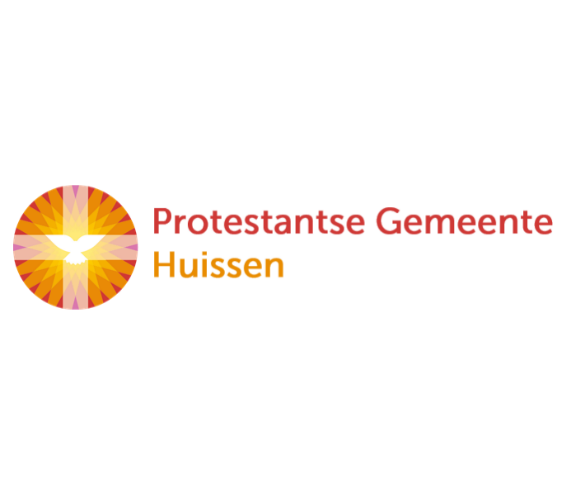      Liturgie voor het avondgebed  in het gedachtenisweekend
                                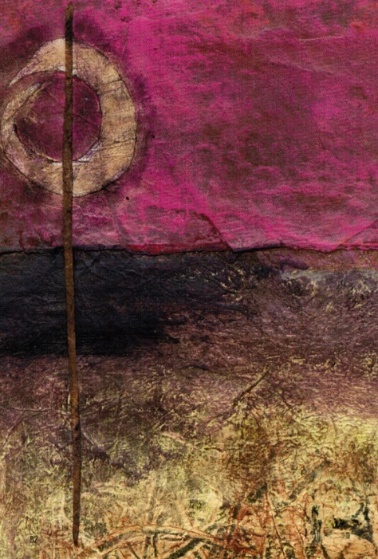 geduld met anderen is liefde
 	geduld met jezelf is hoop
 	geduld met God is geloof
 	we zijn via  www.kerkomroep.nl met elkaar verbonden
               in een moment van bemoediging en bezinning Welkom en groet 

 	Als alles stil wordt om ons heen
 	dat er vrede is
 	om thuis te komen 
 	bij U en onszelf

 	Nu hier de avond valt
 	laat uw licht ons leiden
 	hier in de lichtkring
 	van uw liefde
	
 	Laat uw aangezicht 
 	over ons opgaan als de zon
 	zegen ons en wie ons nastaan
 	met het licht van uw ogenLied “Gegroet jij jij, die om liefde komt en licht , gegroet”
Gebed
 	Als een woord in onze mond
 	een lied op onze lippen
 	een vuur dat in ons brandt 
 	de stilte van ons hart
 	licht in het donker
 	brood gebroken
 	de beker gedeeld
 	liefde geleefd
 	geduld in het wachten
 	als . . . . . . . . . . . .
 	zo wordt Gij geboren
 	steeds opnieuw
 	Maak ons open en ontvankelijk
 	als Gij woning zoekt bij ons
Lied  “Geen verweer” , Stef Bos  ( www.youtube.com/watch?v=uorC5O40L9I )Ik ben geen engel die verlossing brengtBen vleugellam sinds ik geboren benAl lijkt het soms of ik de wapens kenIk heb geen verweerIk dans niet meer op een gemaskerd balDans op een koord al weet ik dat ik valOpen mijn armen voor wat komen zalIk heb geen verweerHet is de tegenslag die sterker maaktAl weet ik niet waarom de wereld draait Het is de liefde die mij binnenlaatEn ik heb geen verweerWat je ook van mij maakt of in mij zietWie ik ben dat weet ik zelf nietTast in het duister op elk gebiedIk heb geen verweerIk sta hier en ik weet niet meer waaromIk dacht dat ik mezelf verklaren konJouw ogen zijn voor mij de horizonEn ik heb geen verweer Als jij ooit op een dag in wit gekleedDoor de muren van mijn weerstand breektEn aan mij vraagt of ik mij overgeefDan heb ik geen verweerDe bladeren vallen waar de wind ze waaitZoals deze woorden die ik achterlaatEn of de liefde wel of niet bestaatIk heb geen verweer Ik sta hier en ik weet niet meer waaromIk dacht dat ik mezelf verklaren konJouw ogen zijn voor mij de horizonEn ik heb geen verweerTekst , vrij naar 1 Korinthiers 13liefde volhardtin het scheppen van ruimteliefde houdt eindeloos volvalt niet afliefde alleenlaat zich kennenals toekomst die blijft’t is liefde die ziethoe opnieuw te beginnendie ieder verdrietook de dood kan overwinnenStilte
Muziek “Requiem” 
 	slot van het oratorium “De beeldentuin”,
 	Herman Verbeek en Peter Rippen
Avondgebed, naar Maarten Luther ( Michael Steehouder )
Blijf bij ons, Levende
want het wordt avond
en de dag is al ten einde.

U die weet wat deze dag waard was,
wat wij hebben gedaan en nagelaten –
U die weet wat wij te vergeven hebben
en wat ons vergeven moet worden –
U die de vruchten kent van de oogst
die deze dag in ons is gegroeid –
laat uw zegen dalen op ons.

U die weet wat goed was deze dag:
de vrijheid waarin wij mochten leven,
het voedsel dat wij mochten ontvangen,
het werk dat wij mochten verrichten,
de rust waarvan wij mochten genieten,
de mensen met wie wij hebben geleefd –
U die weet wat in ons is,
wij zegenen U, licht in ons leven.

Blijf bij ons en bij alle mensen,
blijf bij ons op de avond van de dag,
op de avond van het leven,
op de avond van de wereld.

Uw zegen vragen wij
over de mensen
die deze dag gestreden hebben
- dat zij de weg naar vrede vinden –
over hen die nu werken,
over hen die de slaap niet kunnen vinden,
over de zieken en zwaarmoedigen,
blijf hen nabij met uw licht en uw vrede.

Van U is het licht van de dag,
van U is het donker van de nacht,
van U zijn leven en dood,
van U zijn wij –
blijf ons nabij en behoed ons.

Lied  “Laat mij nu gaan”  , Herman Verbeek

 	Laat mij nu gaan, genade die mij draagt.
 	Zacht licht van zegen is om mij gaan staan.
 	Zo zijn voltooid wanneer de tijd u vraagt.
 	Laat mij nu in het zijn in vrede gaan.Draag mij nu uit en leg mij daar voorgoedwaar ik verzoend zal zijn met aarde bruid.
 	Hemel op mij, het licht dat gaat en komt,
 	draag mij nu, vrucht van licht en aarde, uit.
Laat mij hier na en draag mij waar gij gaat
in uw gedenken dat ik met u ga.
Sterven, het is de oorsprong van die leeft,
zo in uw heengaan zoen ik u nu ga. Zending en Zegen

  Lied :   “Ga tot de einden der aarde
 	   daar zal liefde  – ga !”
 	Houd het licht brandend
 	ga ermee het leven door
 	dat er licht mag zijn
 	daar waar het donker is

 	Dat God ons allen in zijn hoede houdt,
 	dat Hij ons kent en onze naam bewaart -
 	zo zegene Hij ons en wie ons lief zijn
 	de dagen en de nachten van ons leven
 	AMEN